H L Á Š E N Í    M Í S T N Í H O    R O Z H L A S U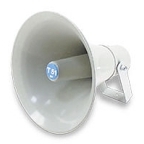 STŘEDA – 11. 3. 2015Milí spoluobčané. Přeji vám příjemné dopoledne. Poslechněte si hlášení.Výprodej levného textilu za velkoobchodní ceny teď probíhá v zasedací místnosti OÚ a potrvá do 15.00 hodin. Ceny se pohybují od 10,- do 40,- Kč.Prodejce se těší na vaši návštěvu. SRPŠ ZŠ ve spolupráci s OÚ pořádají v sobotu 14. března od 14.30 hodin na malém sále OÚ D Ě T S K É   Š I B Ř I N K Y. Srdečně vás zveme na odpoledne plné her, písniček a soutěží. Provázet budou děti z DD z Olomouce za doprovodu pana Dalibora Křepského.Firma INDUS PRAHA spol. s.r.o. vyhlašuje volná místa na pozici recepční na ubytovnu Libavá. Vhodné pro ženy i muže, podmínkou je invalidní důchod – omezení. Znalost na počítači vítána. Další podrobnosti vám podá paní Svitáková na tel. číslech: 725 870 320, nebo 777 268 625.Agrospol Velká Bystřice oznamuje, že ještě pořád je možné se přihlásit na brigádnickou výpomoc při navinování chmele. Zájemci se mohou přihlásit pouze osobně na středisku Agrospolu ve Velké Bystřici. Sepisování smluv se provádí denně, i o sobotách a nedělích vždy od 7.00 do 18.00 hodin.Firma JUKKA bude ve čtvrtek 19. března v době od 10.45 do 11.30 hodin před Obecním úřadem v Přáslavicích prodávat stromky k jarní výsadbě: jabloně, hrušně, meruňky, nektarinky, broskve, odolné švestky vhodné na pálení, ryngle, blumy, třešně, višně, třešňovišně, oskeruše, keřové a stromkové rezistentní angrešty a rybízy, lísky, ostružiny, stolní vinnou révu, kanadské a čukotské borůvky, růže, rododendrony, azalky, převislé vrby, okrasné trávy, sazenice jahod a jiné. Více informací najdete na letáku ve vaší poštovní schránce.